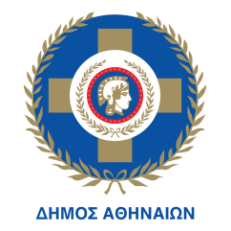 ΕΛΛΗΝΙΚΗ  ΔΗΜΟΚΡΑΤΙΑ            	                                          ΝΟΜΟΣ ΑΤΤΙΚΗΣ                                                                                ΔΗΜΟΣ  ΑΘΗΝΑΙΩΝ                                                               Εκτιμώμενη αξία σύμβασης: 148.800,00€       ΓΕΝΙΚΗ Δ/ΝΣΗ ΟΙΚΟΝΟΜΙΚΩΝ                                                                                συμπ/νου Φ.Π.Α. 24%Δ/ΝΣΗ ΠΡΟΜΗΘΕΙΩΝ ΚΑΙ ΑΠΟΘΗΚΩΝ                            ΤΜΗΜΑ  ΔΙΑΔΙΚΑΣΙΩΝ ΣΥΝΑΨΗΣ                                              ΔΗΜΟΣΙΩΝ ΣΥΜΒΑΣΕΩΝ         ΕΝΤΥΠΟ ΟΙΚΟΝΟΜΙΚΗΣ ΠΡΟΣΦΟΡΑΣΟ υπογραφόμενος………………………………………………………………………………………….. με έδρα ……………………..………………………………………………………………………………………………..,  Ταχ/κή Δ/νση ………………………….………………………, Τηλ. …….……………………,  email ……….…………………………...……., αφού έλαβα πλήρη γνώση των όρων της υπ’ αριθμ. …………………………………. Διακήρυξης και των Παραρτημάτων αυτής, τους οποίους αποδέχομαι ανεπιφύλακτα, που αφορούν στην ηλεκτρονική διαδικασία σύναψης δημόσιας σύμβασης κάτω των ορίων, για την «ΕΚΠΟΝΗΣΗ ΕΠΙΧΕΙΡΗΣΙΑΚΟΥ ΣΧΕΔΙΟΥ ΓΙΑ ΤΗΝ ΕΞΑΣΦΑΛΙΣΗ ΚΟΙΝΟΧΡΗΣΤΩΝ ΚΑΙ ΚΟΙΝΩΦΕΛΩΝ ΧΩΡΩΝ – Ε.Σ.Ε.Κ.Κ. ΣΤΟΝ ΔΗΜΟ ΑΘΗΝΑΙΩΝ», προσφέρω τις παρακάτω τιμές:    ΠΑΡΑΔΟΤΕΟΠΡΟΣΦΕΡΟΜΕΝΗ ΤΙΜΗΦΠΑ 24% (€)Σύνολο με ΦΠΑ (€)1Π.1 «Γεωχωρική Βάση Δεδομένων»2Π.2 «Τεχνική Έκθεση»ΣΥΝΟΛΟΑθήνα………………………………….2024Ο ΠΡΟΣΦΕΡΩΝ___________________________(Σφραγίδα - Υπογραφή)